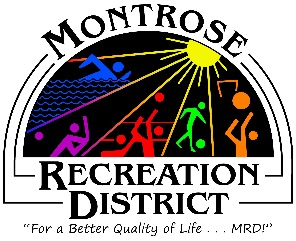 Minutes of A Special Meeting of theMontrose Recreation District (MRD) Board of DirectorsFinance & Growth Committees WorkshopTuesday, October 3, at 8:00am Montrose Community Recreation Center 16350 Woodgate Road Montrose CO 81401Call to Order, Roll Call (Christina Files, Ken Otto, Paul Wiesner, Megan Maddy)The meeting was called to order at 8:06amPurposes of the meeting, joint goalsThe committee reminded of annual goals, calling for joint meeting to bring together the concepts of capital improvement planning with annual operating budget and finances of the District, to lead toward improved longer-range forcasting and planning. An additional goal is to enable greater understanding among board members of the CIP.  Capital Improvement Budget & Master Plan MaterialsExecutive Director Mari presented the part of the Master Plan that discusses funding strategies.  Documents on the Capital Improvement Plans (CIP) were also presented.  The CIP will be discussed to determine what the Board’s priorities are for the CIP.   Director Paul stated that his priority is to maintain/improve our current parks and facilities.  The Board members discussed the need for the Field House, in particular, to be upgraded and maintained. Director Christina proposed that the Growth Committee review the requested CIP projects and items, and the Finance Committee, separately determine what funds will be available for CIP.  Director Paul also suggested that COLA is discussed at the Finance Committee level.  These will be discussed at the next Finance Committee meeting on October 14.  Director Christina also requested seeing the balance of the Reserve Fund.  A Growth Committee meeting will be scheduled. ED Mari stated that the 2023 budget will be presented to the Board on October 15.  Adjourn – the meeting was adjourned at 9:58.Next BOD Regular Meeting October 27 at 11:30amCRC 16350 Woodgate RoadMontrose CO 81401